REKLAMAČNÝ	FORMULÁRPredávajúci	KupujúciTýmto si u Vás uplatňujem právo z Vašej zodpovednosti za vady tovaru zakúpeného vo Vašom internetovom obchode www.mapaslovakia.skObjednávka číslo:	Zo dňa:Názov/Popis reklamovaného tovaruDetailný popis reklamovanej vady	PrílohyPreferujem vybavenie reklamácie nasledovným spôsobom: Ak ide o odstrániteľnú vadu: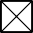 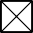 Ak ide o neodstrániteľnú vadu, ktorá bráni riadnemu užívaniu tovaru: Ak ide o iné neodstrániteľné vady: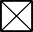 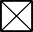 Iné preferované riešenie:V	dňapodpis